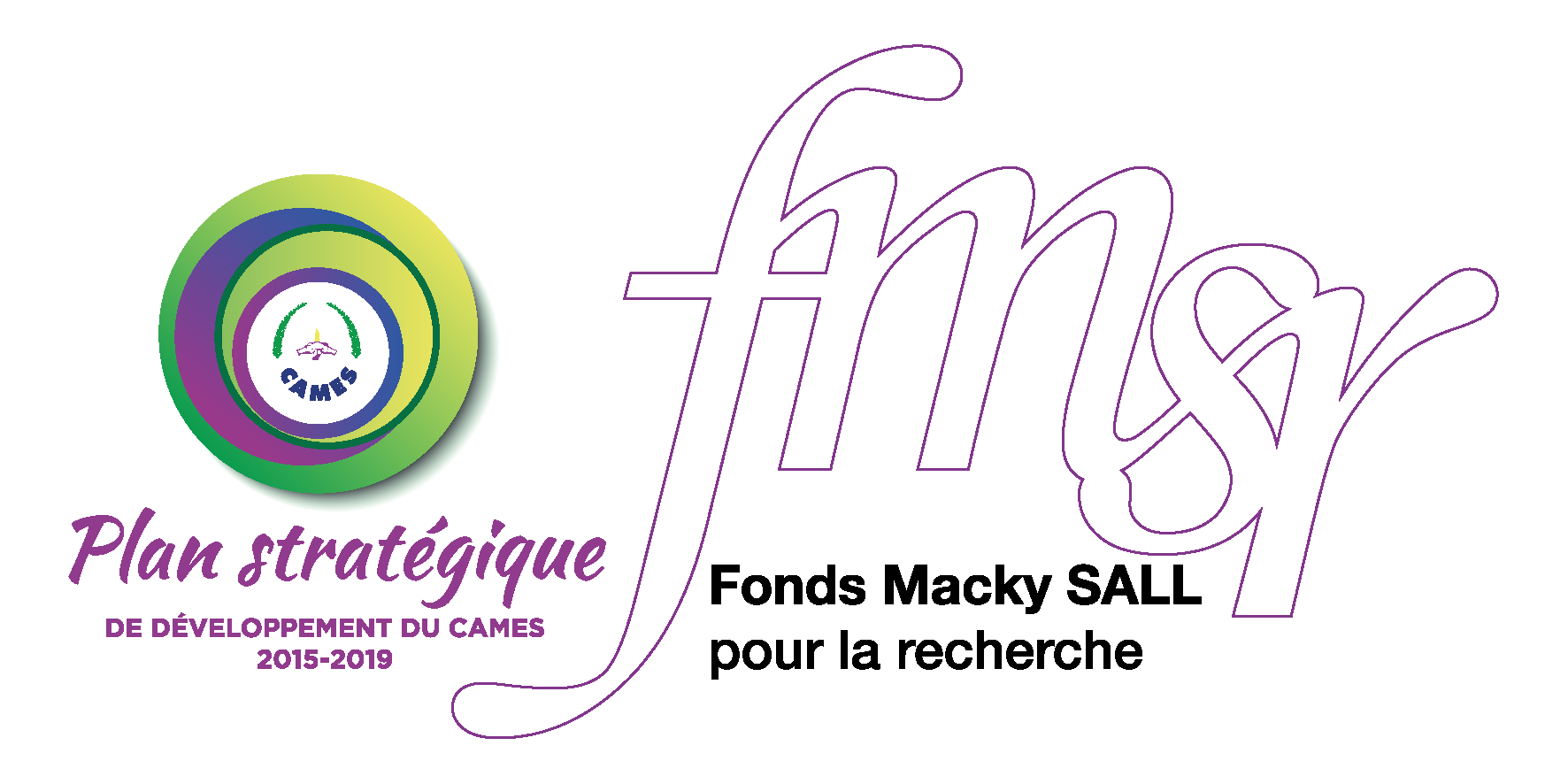 CONSEIL AFRICAIN ET MALGACHE POUR L’ENSEIGNEMENT SUPERIEURPLAN STRATEGIQUE DE DEVELOPPEMENT DU CAMES (PSDC)FONDS MACKY SALL POUR LA RECHERCHE (FMSR)FICHE D’ENGAGEMENTLETTRE D’ENGAGEMENT**Prière de remplir tous les champs et de ne pas écrire au-delà de l'espace prévu** **Prière de remplir tous les champs et de ne pas écrire au-delà de l'espace prévu** Titre du projet :      Titre du projet :      Je soussigné,                                                      Coordonnateur du PTRC      m’engage à : démarrer le projet dans le mois qui suit la réception des fonds ;coordonner la conduite des activités du projet conformément au chronogramme établi ;assurer ou veiller à la production des différents rapports selon les instructions du manuel de procédures du FMSR et dans les délais exigés ;prendre toutes mesures jugées utiles à l’exécution correcte du projet et en informer le Comité scientifique du FMSR ;respecter toutes les dispositions de la charte d’éthique et de déontologie du CAMES.Je soussigné,                                                      Coordonnateur du PTRC      m’engage à : démarrer le projet dans le mois qui suit la réception des fonds ;coordonner la conduite des activités du projet conformément au chronogramme établi ;assurer ou veiller à la production des différents rapports selon les instructions du manuel de procédures du FMSR et dans les délais exigés ;prendre toutes mesures jugées utiles à l’exécution correcte du projet et en informer le Comité scientifique du FMSR ;respecter toutes les dispositions de la charte d’éthique et de déontologie du CAMES.Fait à      , le       Signature / cachetFait à      , le       Signature / cachet